2019-2020 Intramural Soccer Schedule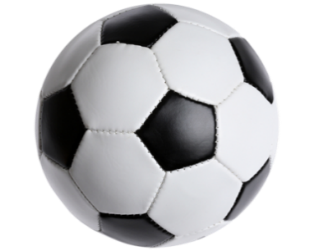 Additional Information: No makeup dates for games missed due to inclement weather.Please have sneakers or cleats, shin guards, and a bottle of water.Your child will be required to have transportation after each practice and each game. Students must be picked up by an adult listed on the emergency form you turned in.Students need to be picked up at South Hill Elementary by: 4:30 on practice days and 5:00 on game days. Failure to have your child picked up by the times listed above will result in the student being removed from the after school program.Your child must be appropriately dressed and prepared on each scheduled day; this includes shin guard and appropriate footwear (cleats or sneakers only). Shin guards will NOT be provided by the school. All games and practices are played at South Hill Elementary School on the back field.Players are expected to play by the rules and with excellent sportsmanship.  Failure to do so will result in removal from the program.Parents are welcome to come to any and all practices, scrimmages, and games. For any questions you can contact Amber Thomas or Cara Bacon at 447-8134Thank you for your support!DateWhat’s HappeningTuesday, September 10Practice at SHE: 3:30-4:30Wednesday, September 11Practice at SHE: 3:30-4:30Thursday, September 12Practice at SHE: 3:30-4:30Tuesday, September 17Practice at SHE: 3:30-4:30Wednesday, September 18Practice at SHE: 3:30-4:30Thursday, September 19Practice at SHE: 3:30-4:30Tuesday, September 24Practice at SHE: 3:30-4:30 (scrimmage practice) Thursday, September 26Practice at SHE: 3:30-4:30 (scrimmage practice) Tuesday, October 1Game: 4:00-5:00Thursday, October 3Game: 4:00-5:00Tuesday, October 8Game: 4:00-5:00Thursday, October 10Game: 4:00-5:00